Seasonal Trees Try and create a 4 seasonal tree.Look at the examples for each age group and either copy or create your own. Don’t forget you can always do more than one and you could try a lower or higher age group too. With the older age groups feel free to use any media you have at home or even photography!Nursery - Year 2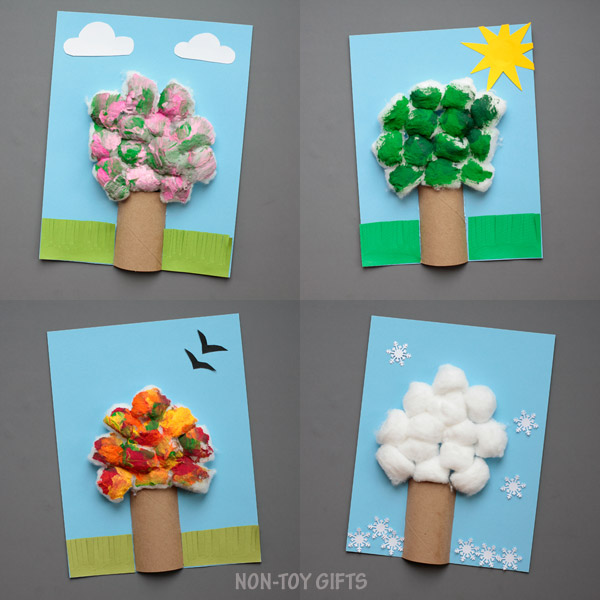 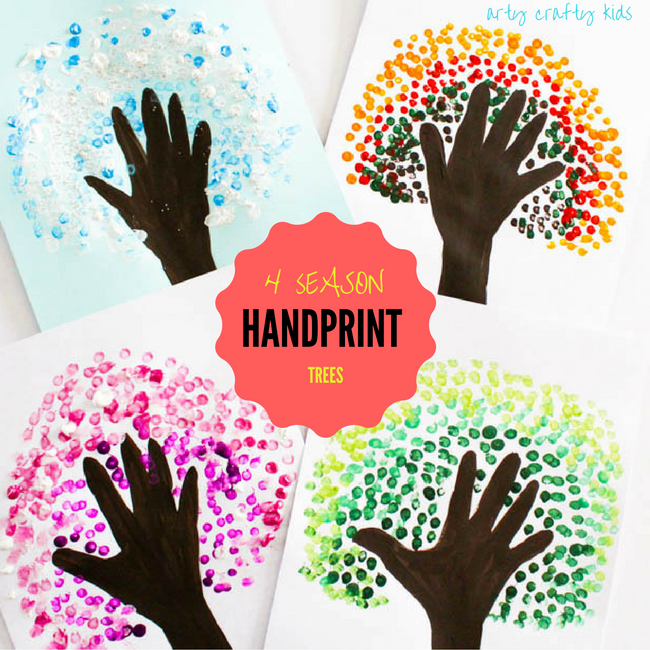 Year 3 - 4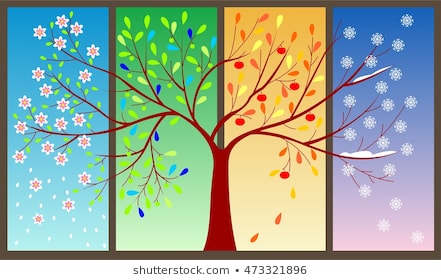 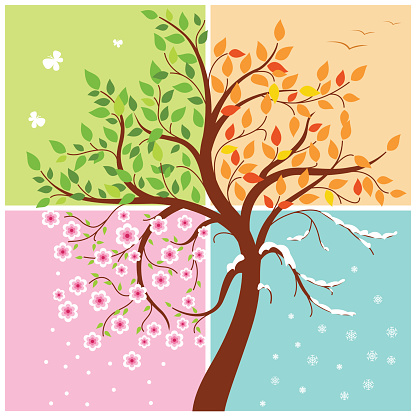 Year 5 – 6 examples: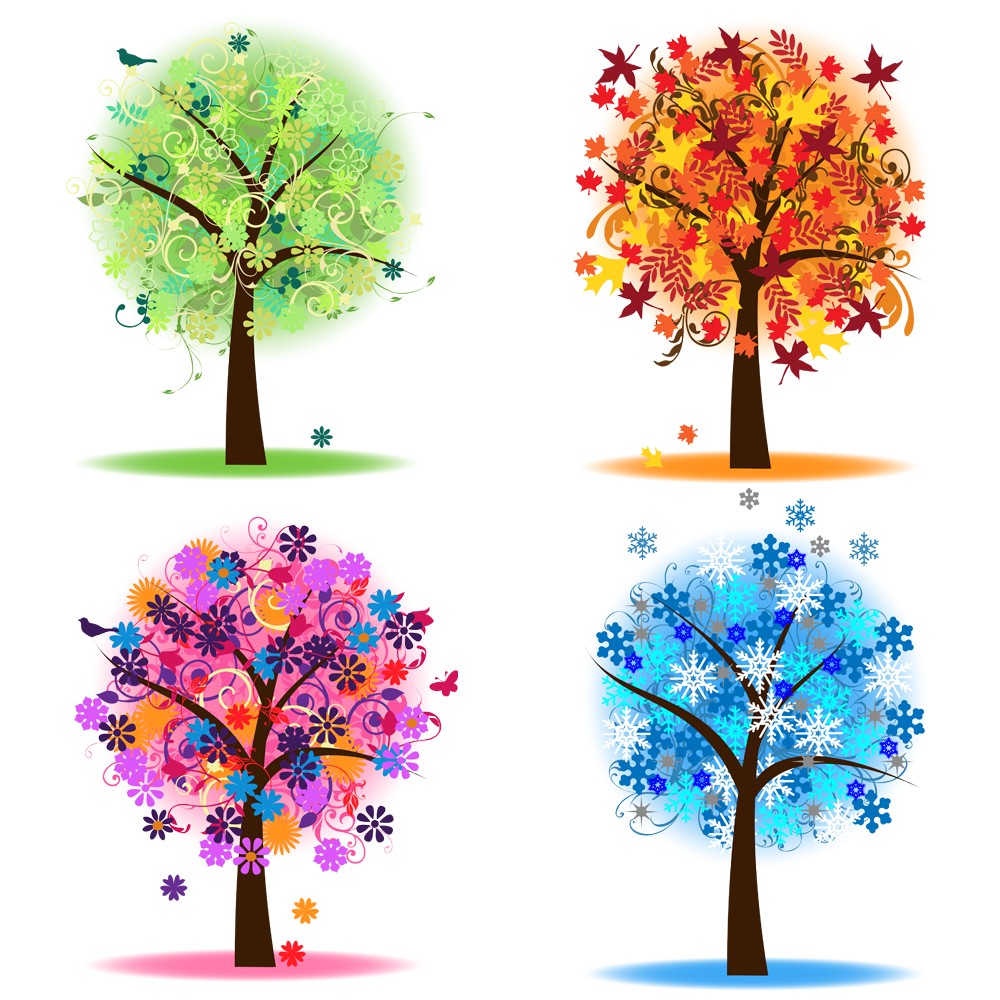 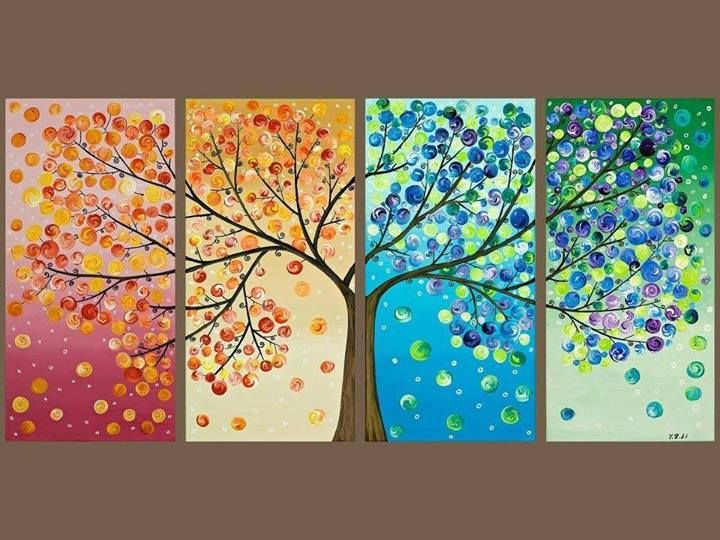 Year 7 - 8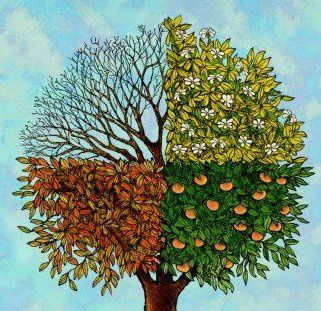 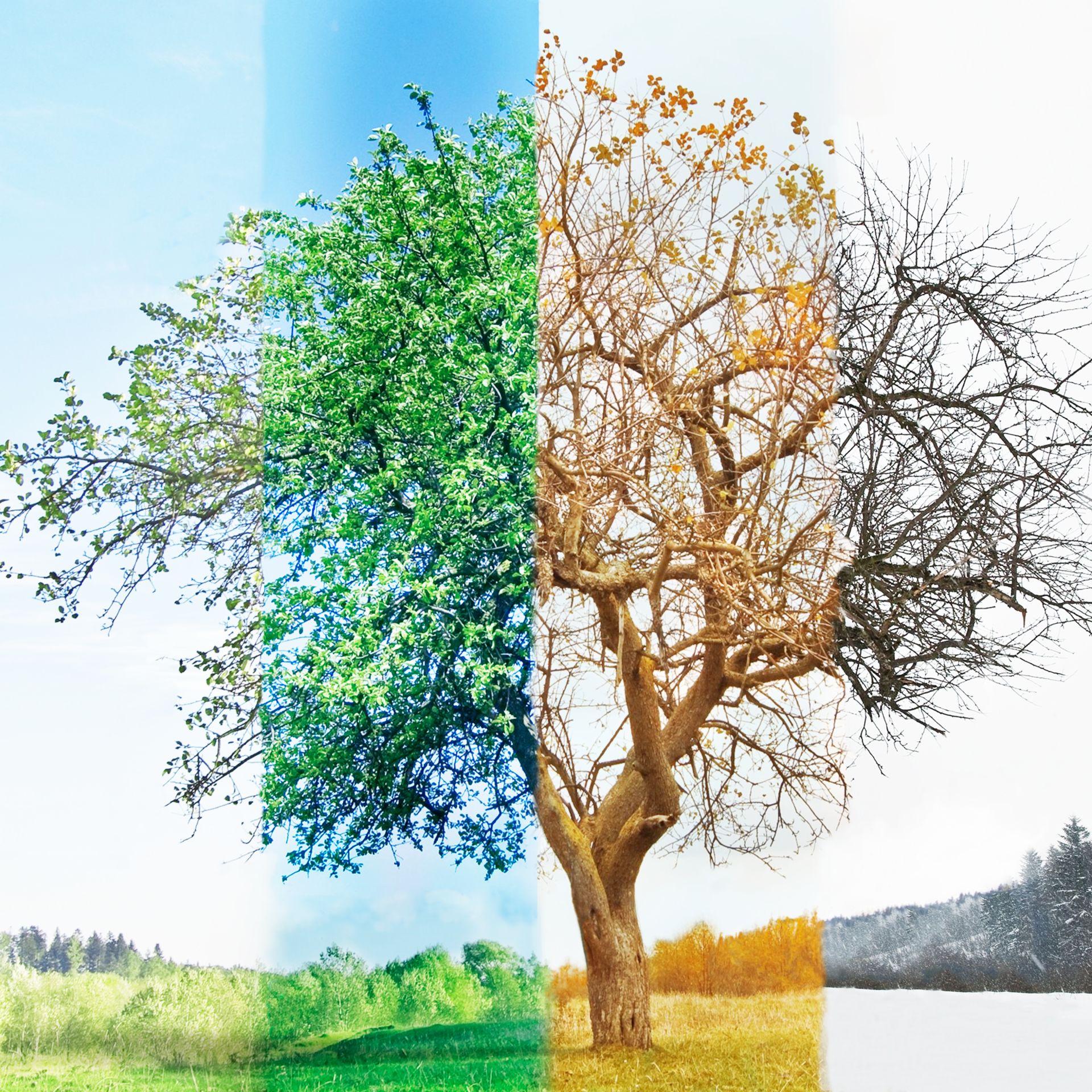 